КУРГАНСКАЯ ОБЛАСТЬ                                               ВАРГАШИНСКИЙ РАЙОНСЕЛЬСКОЕ ПОСЕЛЕНИЕ МОСТОВСКОЙ СЕЛЬСОВЕТАДМИНИСТРАЦИЯ СЕЛЬСКОГО ПОСЕЛЕНИЯ МОСТОВСКОГО СЕЛЬСОВЕТАПОСТАНОВЛЕНИЕот 14 мая 2021 года № 34с. Мостовское       Об организации деятельности муниципальной пожарной охранысельского поселения Мостовского сельсовета Варгашинского района Курганской области     В целях улучшения положения с обеспечением пожарной безопасности на территории сельского поселения Мостовского сельсовета Варгашинского района Курганской области, в соответствии с Федеральным законом от 21 декабря 1994 года № 69-ФЗ «О пожарной безопасности», Федеральным законом  от 6 октября 2003 года № 131-ФЗ «Об общих организации местного самоуправления в Российской Федерации», области от 31 декабря 2004 года № 17 «О пожарной безопасности на территории Курганской области», Уставом сельского поселения Мостовского сельсовета Варгашинского района Курганской области, Администрация сельского поселения Мостовского сельсовета Варгашинского района Курганской области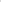 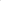  ПОСТАНОВЛЯЕТ:1. Утвердить Положение о муниципальной пожарной охране сельского поселения Мостовского сельсовета Варгашинского района Курганской области согласно приложению к настоящему.       2. Главному специалисту Администрации сельского поселения Мостовского сельсовета Варгашинского района Курганской области сформировать пакет организационных документов по созданию, комплектованию муниципальной пожарной охраны на территории сельского поселения Мостовского сельсовета Варгашинского района Курганской области.      3. Признать утратившим силу постановление Администрации Мостовского сельсовета от 26 сентября 2013 года № 50 «Об организации деятельности муниципальной пожарной охраны Мостовского сельсовета».          4. Настоящее постановление опубликовать в Информационном бюллетене сельского поселения Мостовского сельсовета Варгашинского района Курганской области.             5. Контроль  за исполнением настоящего постановления оставляю за собой.Глава сельского поселения Мостовского сельсовета Варгашинского района Курганской области                                   С.А. СергеевПриложение к постановлению Администрации сельского поселения Мостовского сельсовета Варгашинского района Курганской области от 14 мая 2021 года №34 «Об организации деятельности муниципальной пожарной охраны сельского поселения Мостовского сельсовета Варгашинского района Курганской области»      Положениео муниципальной пожарной охране сельского поселения                Мостовского сельсовета Варгашинского районаКурганской областиРаздел 1. Общие положения1. Настоящее Положение разработано в соответствии с Федеральными законами от 21 декабря 1994 года № 69-ФЗ «О пожарной безопасности», от 06 октября 2003 года № 131-ФЗ «Об общих принципах организации местного самоуправления в Российской Федерации», а также Законом Курганской области  от 31 декабря 2004 года № 17 «О пожарной безопасности в Курганской области».         	Муниципальная пожарная охрана (далее-МПО) создаётся Администрацией сельского поселения Мостовского сельсовета Варгашинского района Курганской области, входит в его состав и находится в непосредственном подчинении Главы сельского поселения Мостовского сельсовета Варгашинского района Курганской области.2. В своей деятельности МПО руководствуется Конституцией Российской Федерации, федеральными законами и иными нормативными правовыми актами Российской Федерации, общепризнанными принципами и нормами международного права и международными договорами Российской Федерации, нормативными правовыми актами МЧС России, нормативными правовыми актами Курганской области, методическими рекомендациями органа исполнительной власти Курганской области, уполномоченного на решение задач в области пожарной безопасности (Управление реабилитации территорий и защиты населения Курганской области), методическими рекомендациями территориального органа МЧС России по Курганской области (Главное управление МЧС России по Курганской области), нормативными правовыми актами сельского поселения Мостовского сельсовета Варгашинского района Курганской области, а также настоящим Положением.3. МПО привлекается для локализации пожаров, спасения людей и имущества при пожарах, а также проведения аварийно-спасательных работ:в соответствии с планом привлечения сил и средств на тушение пожаров и проведения аварийно-спасательных работ на территории сельского поселения Мостовского сельсовета Варгашинского района Курганской области;за границы территории сельского поселения Мостовского сельсовета Варгашинского района Курганской области в соответствии с планом привлечения сил и средств на тушение пожаров и проведение аварийно-спасательных работ в Варгашинском районе, планами взаимодействия с соответствующими муниципальными образованиями, а также по решению комиссии по предупреждению и ликвидации чрезвычайных ситуаций и обеспечения пожарной безопасности Варгашинского района (при объявлении чрезвычайной ситуации).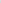 Для осуществления возложенных на МПО задач и функций МПО использует закреплённые за ней объекты, пожарную и специальную технику, пожарное оборудование и снаряжение.Финансовое обеспечение деятельности МПО осуществляется в установленном порядке за счёт средств бюджета сельского поселения Мостовского сельсовета Варгашинского района Курганской области.МПО к действиям по предупреждению, ликвидации социально-политических, межнациональных конфликтов и массовых беспорядков не привлекается.Раздел I. Основные задачи МПО1. Основными задачами МПО являются:организация и осуществление профилактики пожаров в населённых пунктах сельского поселения Мостовского сельсовета Варгашинского района Курганской области;организация и осуществление локализации пожаров, спасение людей и имущества при пожарах на территории сельского поселения Мостовского сельсовета Варгашинского района Курганской области;3) проведение аварийно-спасательных работ на территории сельского поселения Мостовского сельсовета Варгашинского района Курганской области.Раздел II. Основные функции МПО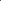 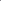 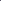 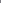 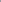 1. МПО в соответствии с возложенными на неё задачами осуществляет следующие функции: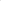 1)принимает меры по локализации пожаров до прибытия подразделений Государственной противопожарной службы;2) осуществляет спасение людей и имущества при пожарах;З) привлекается к тушению лесных, лесостепных и других ландшафтных пожаров на основании заключённых Администрацией сельского поселения Мостовского сельсовета Варгашинского района Курганской области договоров;разрабатывает документы по вопросам организации и проведения профилактики пожаров в пределах компетенции;принимает участие в разработке и корректировке документов предварительного планирования действий по локализации пожаров населённых пунктах и на объектах (в организациях), расположенных на территории сельского поселения Мостовского сельсовета Варгашинского района Курганской области;проводит в установленном порядке пожарно-тактические задания и изучение характерных пожаров;проводит противопожарную пропаганду и обучение мерам пожарной безопасности, а также действиям в случае пожара;организует и осуществляет взаимодействие с другими сотрудниками пожарной охраны на территории сельского поселения Мостовского сельсовета Варгашинского района Курганской области и Варгашинского района;осуществляет взаимодействие со средствами массовой информации целью информирования населения о мерах пожарной безопасности;10) осуществляет взаимодействие с образовательными и дошкольными учреждениями сельского поселения Мостовского сельсовета Варгашинского района Курганской области по вопросу обучения детей мерам пожарной безопасности;11) информирует Администрацию сельского поселения Мостовского сельсовета Варгашинского района Курганской области о фактах нарушений мер пожарной безопасности, принимает меры к их устранению в пределах своей компетенции;12) анализирует состояние пожарной безопасности на территории сельского поселения Мостовского сельсовета Варгашинского района Курганской области;13) ведёт учёт пожаров и последствий от них на территории сельского поселения Мостовского сельсовета Варгашинского района Курганской области;14) обеспечивает поддержание в постоянной готовности к локализации пожаров и проведению аварийно-спасательных работ пожарную и специальную технику, пожарное оборудование и снаряжение, средства связи;15) обеспечивает создание в целях пожаротушения условий для забора в любое время года воды из источников наружного водоснабжения, расположенных в населённых пунктах сельского поселения Мостовского сельсовета Варгашинского района Курганской области и на прилегающих к ним территориях; 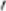 16) принимает участие в организации и принятии мер по оповещению населения сельского поселения Мостовского сельсовета Варгашинского района Курганской области и подразделений Государственной противопожарной службы о пожаре;17) осуществляет контроль за оснащением территорий общего пользования первичными средствами тушения пожаров и противопожарным инвентарём;18) вносит предложения Администрации сельского поселения Мостовского сельсовета Варгашинского района Курганской области по включению мероприятий по обеспечению пожарной безопасности в планы, схемы и программы развития территории сельского поселения Мостовского сельсовета Варгашинского района Курганской области.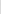 Раздел III. Права МПО1. МПО при осуществлении своей деятельности обладает следующими полномочиями: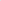 запрашивает и получает в установленном порядке от предприятий, учреждений и организаций, расположенных на территории сельского поселения Мостовского сельсовета Варгашинского района Курганской области, сведения и документы о состоянии пожарной безопасности, а также данные о происшедших пожарах и последствиях от них;осуществляет контроль за выполнением первичных мер пожарной безопасности на территории сельского поселения Мостовского сельсовета Варгашинского района Курганской области;     3) использует при локализации пожаров, спасении людей и имущества,проведении аварийно-спасательных работ в случае необходимости имеющиеся в наличии у собственника средства связи, транспорт, оборудование, средства пожаротушения и огнетушащие вещества с  последующим урегулированием вопросов, связанных с их использованием, в установленном законодательством Российской Федерации и Курганской области порядке;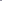 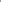    4) использует на безвозмездной основе возможности средств массовой информации для публикации экстренной информации, направленной на обеспечение безопасности населения по вопросам пожарной безопасности;ограничивает или запрещает доступ к местам пожаров, а также зонам аварий, катастроф и иных чрезвычайных ситуаций, ограничивают или запрещают движение транспорта на прилегающих к ним территориях (на территории сельского поселения Мостовского сельсовета Варгашинского района Курганской области до прибытия подразделений Государственной противопожарной службы);принимает в пределах своей компетенции при локализации пожаров решения, обязательные для выполнения должностными лицами и гражданами на территории сельского поселения Мостовского сельсовета Варгашинского района Курганской области (до прибытия подразделений Государственной противопожарной службы).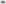 Раздел IV. Руководство МПОМуниципальную пожарную охрану сельского поселения Мостовского сельсовета Варгашинского района Курганской области возглавляет Глава сельского поселения Мостовского сельсовета Варгашинского района Курганской области.Глава сельского поселения Мостовского сельсовета Варгашинского района Курганской области:осуществляет общее руководство деятельностью муниципальной пожарной охраны сельского поселения Мостовского сельсовета Варгашинского района Курганской области;в соответствии с законодательством Российской Федерации и Курганской области несёт персональную ответственность за ненадлежащее выполнение возложенных на муниципальную пожарную охрану сельского поселения Мостовского сельсовета Варгашинского района Курганской области задач и функций;3) в оперативном отношении подчиняется начальнику местного (Варгашинского) гарнизона пожарной охраны.Глава V. Трудовые отношения в МПОВ муниципальную пожарную охрану принимаются граждане Российской Федерации не моложе 18 лет, способные по своим личным и деловым качествам, образованию и годные по состоянию здоровья выполнять обязанности работника пожарной охраны. Работники  осуществляют свою трудовую деятельность на основании заключенного трудового договора с Администрацией сельского поселения Мостовского сельсовета Варгашинского района Курганской области.На работников МПО распространяется законодательство Российкой Федерации о труде и социальном страхований.Работники МПО в целях защиты своих профессиональных социальных и иных прав и законных интересов могут объединяться или вступать на добровольной основе и в соответствии с действующим законодательством Российской Федерации и Курганской области в профессиональные союзы, ассоциации, объединения и организации  пожарной охраны.Глава VI. Реорганизация и ликвидация МПО        1. Реорганизация и ликвидация МПО осуществляется в порядке предусмотренным законодательством Российской Федерации.